crp2019: Hotel informationBlock booking has been arranged at the following hotels for 3 nights, between September 12 and 15 (participants must reserve and pay for their accommodation by themselves):Mercure Budapest Korona****Address: H-1053 Budapest, Kecskeméti u. 14.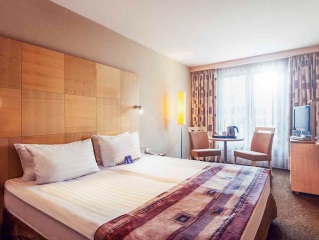 Standard room (single): 139 EUR/room/nightStandard room (double): 149 EUR/room/nightFor reservation, please make a double-click the booking form icon: More information about the hotel: https://www.accorhotels.com/gb/hotel-1765-mercure-budapest-korona-hotel/index.shtml(final hotel room reservation and payment by participants)Danubius Hotel Gellért****Address: H-1114 Budapest, Szent Gellért tér 2.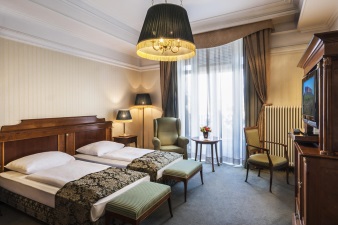 Standard room: from 148 EUR/room/nightSuperior room: from 165 EUR/room/night15% discount is offered for CRP Conference participants from daily ratesFor reservation, please make a double-click on the booking form icon: More information about the hotel: https://www.danubiushotels.com/en/our-hotels-budapest/danubius-hotel-gellertInterContinental Budapest*****Address: H-1051 Budapest, Apáczai Csere János u. 10.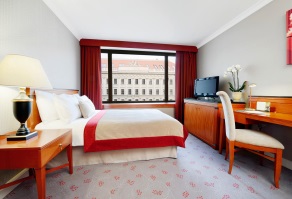 Standard room (single): 219 EUR/room/nightStandard room (double): 239 EUR/room/nightFor reservation, please use the following link: https://book.passkey.com/go/CRPAnnualConference2019 More information about the hotel: http://www.budapest.intercontinental.comOther hotels near BME campus (no block booking or special price arranged!): Ibis Styles Budapest City*** Address: H-1095 Budapest, Soroksári út 12.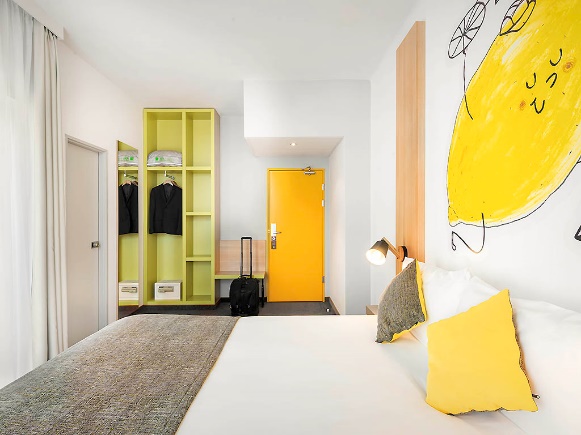 More information about the hotel: http://www.ibis.com/gb/hotel-2025-ibis-styles-budapest-city/index.shtml Hotel Kálvin Ház*** Address: H-1093 Budapest, Gönczi Pál utca 6.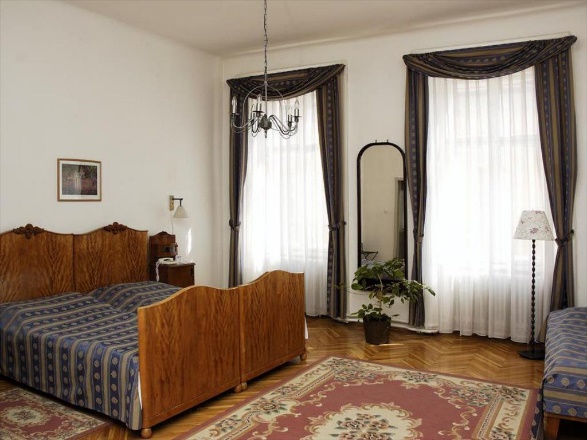 More information about the hotel:http://www.kalvinhouse.hu/?lang=engDanubius Hotel Flamenco****Address: H-1113 Budapest, Tas vezér utca 3-7. 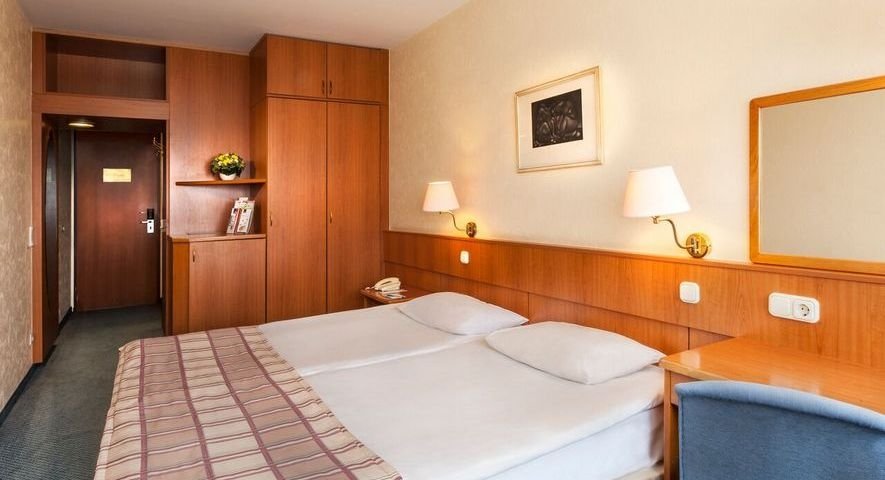 More information about the hotel: https://www.danubiushotels.com/en/our-hotels-budapest/danubius-hotel-flamenco Lánchíd 19 Design Hotel****Address: H-1013 Budapest, Lánchíd utca 19.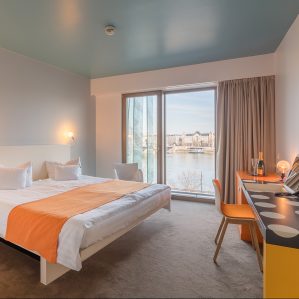 More information about the hotel: https://www.lanchid19hotel.com/ 